                 Схема размещения мест ( площадок) накопления твердыхкоммунальных отходов	П. Свирица,  ул.Новая Свирица 34-бКоличества контейнеров-2шт.Площадь площадки- 2м2Объем мусорных конейнеров-0,75 куб.м.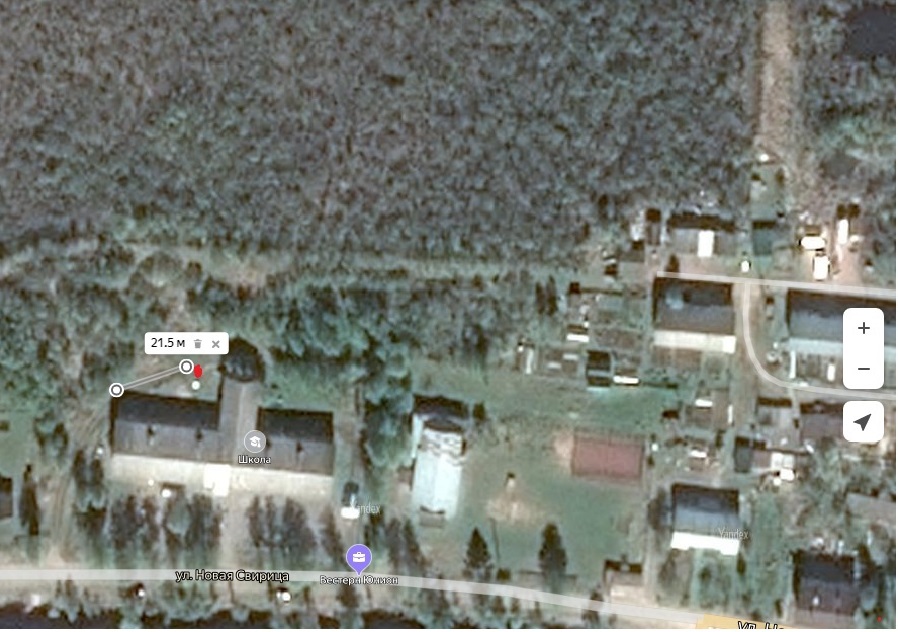 от МКД ул.Новая Свирица №34-б до площадки ТКО-21,5м.                	-испрашиваемый участок                 Глава администрации                                                                  В.А.АтамановаИсп.Гагарина М.В.Тел.(8-813-63)44-222